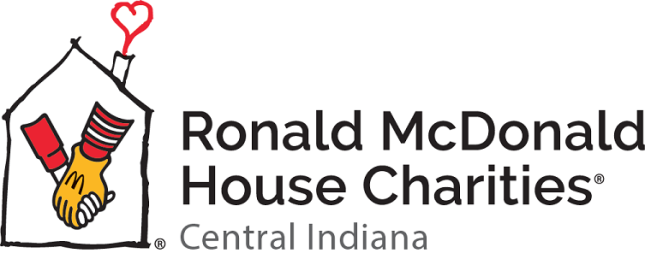 Application for InternshipPlease include your first name, middle name, and last nameClass Standing:Where did you initially learn about our internship opportunities?Which internships(s) are you applying for?Which semester(s) are you interested in being considered for? (If yes, please attach the criteria for your internship)We do not have the capacity to offer a stipend or assist with housing.We conduct background checks on all applicants.(You will be sent the appropriate form at a later date.)Please provide three references which are not family or friends. Statement of Commitment: I certify that the statements made in this application are true and correct, and have been given voluntarily. If accepted as a volunteer, I will fulfill my commitment of service and maintain annual education and health testing requirements. I agree to observe all Ronald McDonald House Charities of Central Indiana and Indiana University Health policies and procedures including confidentiality. I understand and give my permission to release any and all information from your files as permitted by law pertaining to criminal history.Please supply your digital signature by simply typing in your name. You will be asked to provide your actual signature later.After completing this application, please save it to your computer and return it as an attachment.Please submit the following:Your completed applicationCover letterResumeTwo writing samples if you are applying for our Communications and Marketing internshipTo:Mary Friend, Volunteer Resources ManagerEmail: mfriend@rmhccin.orgDirect Line: 317-267-0605, ext. 225Updated 2/2019Legal Name: First Name (as you would like for it to appear on your nametag): Current Address: Current Address: Current Address: Apt: City: State: State: Zip Code: Home Phone: Home Phone: Cell Phone: Cell Phone: Email: Email: Birthdate: Birthdate: University: Major: Sophomore: Junior: Senior: Graduate School: Other – Please supply details: Other – Please supply details: Other – Please supply details: Other – Please supply details: Friend: RMHCCIN Website: Indiana InternNet: School Website: Professor: Other: Communications and Marketing: Operations: Family Experience: Volunteer Resources: Guest Services: Other: Spring: Summer: Fall: Other What dates are you available? What days of the week and hours are you available? By what date would you need to know if we would be able to offer you a position? Would you be receiving school credit for your internship? How would this internship fit into your long-term career goals? In any of our internships, the statements, the statement “and other duties as assigned” is a necessity.  How to you feel about this type of environment where roles are not always clearly defined? What three things are most important to you in a work environment? Describe an instance where you were part of a team that accomplished a larger goal: Have you ever been convicted or pled guilty to a felony or misdemeanor? If yes, please explain: Reference 1NameTitleEmailReference 1Reference 1OrganizationYears KnownNature of AcquaintanceReference 1Reference 2NameTitleEmailReference 2Reference 2OrganizationYears KnownNature of AcquaintanceReference 2Reference 3NameTitleEmailReference 3Reference 3OrganizationYears KnownNature of AcquaintanceReference 3Digital Signature: Date: 